السيرةالذاتية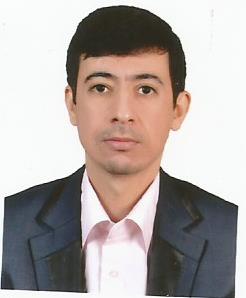 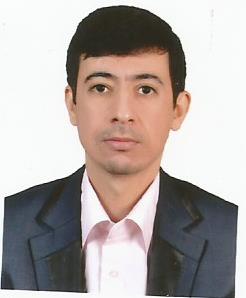 Full Name: Ali Mohammed GhaziCollege: veterinary medicineDate of Birth:28/1/1978Marital Status: marriedSpecialization: pharmacology and toxicologyAcademic rank: assist. ProfWork address: unit of zoonotic diseaseE-mail: ali.ghazi@quledu.iqOccupation Academic Qualifications (Cetificates)Academic rank:Scientific researchesPublished and Translated Books:Number of Theses Academic Conference, seminars and workshops attendedPermanent and temporary committeesOther Scientific activitiesCourse TaughtLanguages skills  note Date obtaining Job Occupation NO.2009Director of quality assurance and performance12012Assistant manager of zoonotic disease unit22015Manager of zoonotic disease unit32017Director of scientific unit4 Date obtained University College  Academic qualification 2000Al-Qadissyia universityVeterinary collegeBachelor’s degree 2005Baghdad universityVeterinary collegeMaster’s degreeDoctorateOtherDate obtainedAcademic rank NO.2006Assistant lecturer 12009Lecturer 22013Assistant professor3Professor4Date published Research Title NO.2007دراسة فاعلية مادة البروبولس المحلي ضد نمو الأنواع المختلفة لخميرة المبيضات في الزجاج12008الفاعلية المضادة لجرثومة LISTERIA MONOCYTOGENES للخلاصة الكحولية لمادة البروبولس المحلي22008فاعلية خلاصات قشور ثمرة الرمان على نمو بعض مسببات الإسهال الجرثومية عند الأطفال32008دراسة تأثير خلاصات اوراق وجذور نبات السوس المحلي في نمو عدد من الجراثيم في الزجاج42009دراسة حول نسبة الإصابة بمرض البلورم في حقول مدينة الديوانية وإجراء فحص الحساسية للمضادات الحيوية في أفراخ اللحم52009تأثير الخلاصة المائية والكحولية لأوراق نبات الزعتر المحلي في منع نمو الجراثيم المعزولة من بعض حالات الإسهال في أفراخ دجاج اللحم في المختبر62009الكشف عن بعض الملوثات المايكروبية في الدجاج المجمد في مدينة الديوانية 72009التأثير التثبيطي لخلاصات نبات الأس واليوكالبتوز ضد نمو بعض مسببات الإسهال الجرثومية في أفراخ دجاج اللحم82009دراسة تلوث حليب الأبقار بمتبقيات المضادات الحيوية في مدينة عفك/ محافظة الديوانية               92010الكشف عن بعض الملوثات المايكروبية والعناصر النزرة الثقيلة في الحليب الخام في مدينة عفك/ القادسية102010A study of the inhibitory effect of the Ethanolic extract of Cyperusrotundus , Eugenia caryophyllus and Coriandrum sativum on the invitro growth of Candida albicans on a Sabouraud Dextrose Agar112010Isolation and Diagnosis of Enteropathogenic Bacteria in Infants Less Than Six Months of Age in Al-Diwaniya city122010تقييم الفاعلية المضادة للفطريات لبعض النباتات الطبية المحلية ضد نمو خميرة المبيضات البيضاء في الزجاج.132010Assessment of protective effect of thymus on cadmium chloridethat induced nephropathy and neuropathy in rats142010تأثير الخلاصة المائية والكحولية لأوراق نبات الزعتر المحلي في منع نمو الجراثيم المعزولة من بعض حالات الإسهال في أفراخ دجاج اللحم في المختبر152011دراسة فاعلية خلاصة مادة البروبولس الكحولي المحلي ضد نمو بعض مسببات التهاب الجروح في المختبر162011The antibacterial activity of alcoholic extract of oak against some yolksac infection produced by bacteria in broiler chicks172011دراسة تأثير التثبيطي للخلاصة الكحولية لمادة البروبولس المحلي ضد عزلات من جرثومة H.pylori في المختبر182011الفاعلية الحيوية لمادة عسل النحل المحلي في نمو عدد من الجراثيم الموجبة والسالبة لصبغة كرام192011التاثيرات العلاجية لبعض انواع العائلة النجيلية في تحسين المعالم غير السوية المرافقة للاصابة بالسكري في ذكور الجرذان202012The role of local propolis extract against harmful effects of acrylamide on some male reproductive parameters in rats212012 An evaluation of the antifungal activity of some local medicinal plants against growth of Candida albicans in vitro.222012دراسة الدور العلاجي لمرهم مادة البروبولس الكحولي المحلي في علاج الجروح المخموجة تجربيا بالعنقوديات الذهبية بالفئران المخبرية232012Antibacterial potential of Clove & Thyme extracts against Streptococcus spp. In culture media242013دراسة مصلية لتشخيص داء المقوسات في  أبقار وجاموس مدينة الديوانية   باستخدام اختبار التلازن 252013دراسة مصلية لتشخيص داء المقوسات في  الاغنام والماعز  باستخدام اختبار التلازن في مدينة الديوانية/ العراق262013الدور الواقي للكبد للخلاصة المائية للزنجبيل ضد التأثيرات الضارة للبراسيتامول في الجرذان272014Study of the the antibacterial activity of Elettaria cardamomum extracts on the growth of some gagivitis inducing bacteria in culture media282015Study of effect of watery pomearanate peel extract in the treatment of diarrhea induced experimentally in rats292016 Study of effects of watery  pomegranate peels extract in the treatment of diarrhea induced  experimentally in rats302016The inhibitory effect of celery, peppermint extracts and their mixture in comparison with amikacin on uropathogenic isolates: an in vitro study.312017Nephroprotective roles of local licorice, peppermint extracts and their mixture on gentamicin-induced renal insufficiency in Wistar albino rats322018Evaluation of the Antinociceptive and Antipyretic Effects of the Iraqi Olive Leaf Extract in Murine Animals33Published Date Book Title No. النشر---------------------------------------------------------------------------------------------------NumberSupervision  NO.2Higher diploma3Masters 0Ph.DDateplace TitleNO.2008College of vet. Medicine/ Al-Qadissyia Third Scientific Conference of Veterinary Science 12010College of vet. Medicine/ Al-Qadissyia fourth Scientific Conference of Veterinary Science 22012College of vet. Medicine/ Al-Qadissyia fifth Scientific Conference of Veterinary Science 32018College of vet. Medicine/ Al-Qadissyia six Scientific Conference of Veterinary Science 42017College of vet. Medicine/ Al-Qassm second Scientific Conference of Veterinary Science 56Date Permanent or temporary Committee NO.2009permanentExamination committee12013permanentResearch support committee22014permanentPlagiarism committee 32015permanentScientific committee4Kind of activity  NO.Evaluating Scientific Research  1Scientific Initiatives 2Evaluate Theses 3Patent 4Contracting with State Institutions 5( Master,PhD)postgraduate  Undergraduate NO.Therapeutic pharmacology1Advance toxicologytoxicology2Advance pharmacology345Level ( Beginner,Inermediate,Advance )Language NO.AdvanceArabicintermediateEnglish-------------other 